АДМИНИСТРАЦИЯЯРОСЛАВСКОГО МУНИЦИПАЛЬНОГО РАЙОНАПОСТАНОВЛЕНИЕ12.02.2018                                                                                                                                № 460О внесении изменений в постановлениеАдминистрации ЯМР от 07.09.2009 № 6733«О комиссии по безопасности дорожногодвижения Администрации ЯМР»В связи со структурными и кадровыми изменениями,  Администрация района  п о с т а н о в л я е т:Внести следующие изменения в состав комиссии по безопасности дорожного движения Администрации Ярославского муниципального района, утвержденный постановлением Администрации Ярославского муниципального района от 07.09.2009 № 6733:     1.1. Должность председателя комиссии  читать «первый заместитель Главы Администрации ЯМР».     2. Постановление вступает в силу со дня подписания.Глава Ярославскогомуниципального района                                                                 Н.В. Золотников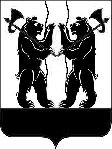 